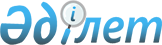 О внесении изменений в решение Каратальского районного маслихата от 20 декабря 2013 года № 26-111 "О районном бюджете Каратальского района на 
2014-2016 годы"
					
			Утративший силу
			
			
		
					Решение Каратальского районного маслихата Алматинской области от 05 августа 2014 года № 34-139. Зарегистрировано Департаментом юстиции Алматинской области 14 августа 2014 года № 2818.  Утратило силу решением Каратальского районного маслихата Алматинской области от 24 апреля 2015 года № 45-182      Сноска. Утратило силу решением Каратальского районного маслихата Алматинской области от 24.04.2015 № 45-182.

      Примечание РЦПИ:

      В тексте документа сохранена пунктуация и орфография оригинала.

      В соответствии с пунктом 4 статьи 106 Бюджетного кодекса Республики Казахстан от 4 декабря 2008 года, подпунктом 1) пункта 1 статьи 6 Закона Республики Казахстан от 23 января 2001 года «О местном государственном управлении и самоуправлении в Республике Казахстан» Каратальский районный маслихат РЕШИЛ:



      1. Внести в решение Каратальского районного маслихата от 20 декабря 2013 года № 26-111 «О районном бюджете Каратальского района на 2014-2016 годы» (зарегистрированного в Реестре государственной регистрации нормативных правовых актов 30 декабря 2013 года № 2537, опубликованного в газете «Каратал» от 17 января 2014 года № 3(7267), в  решениеКаратальского районного маслихата от 10 февраля 2014 года № 27-114 «О внесении изменений в решение Каратальского районного маслихата от 20 декабря 2013 года № 26-111 «О районном бюджете Каратальского района на 2014-2016 годы» (зарегистрированного в государственном Реестре нормативных правовых актов от 21 февраля 2014 года № 2593, опубликованного в газете «Каратал» от 7 марта 2014 года № 10(7274), в решение Каратальского районного маслихата от 3 апреля 2014 года № 29-126 «О внесении изменений в решение Каратальского районного маслихата от 20 декабря 2013 года № 26-111 «О районном бюджете Каратальского района на 2014-2016 годы» (зарегистрированного в государственном Реестре нормативных правовых актов от 15 апреля 2014 года № 2668, опубликованного в газете «Каратал» от 25 апреля 2014 года № 17(7281), в решение Каратальского районного маслихата от 6 мая 2014 года № 31-131 «О внесении изменений в решение Каратальского районного маслихата от 20 декабря 2013 года № 26-111 «О районном бюджете Каратальского района на 2014-2016 годы» (зарегистрированного в государственном Реестре нормативных правовых актов от 19 мая 2014 года № 2715, опубликованного в газете «Каратал» от 30 мая 2014 года № 22(7286) следующие изменения:



      пункт 1 указанного решения изложить в новой редакции:

      «1. Утвердить бюджет Каратальского района на 2014-2016 годы согласно приложениям 1, 2 и 3 соответственно, в том числе на 2014 год в следующих объемах:

      1) доходы 4176917 тысяч тенге, в том числе:

      налоговые поступления 150750 тысяч тенге;

      неналоговые поступления 7250 тысяч тенге;

      поступления от продажи основного капитала 7445 тысяч тенге;

      поступления трансфертов 4011472 тысяч тенге, в том числе:

      целевые текущие трансферты 1021146 тысяч тенге;

      целевые трансферты на развитие 730201 тысяч тенге;

      субвенции 2260125 тысяч тенге;

      2) затраты 4192061 тысяч тенге;

      3) чистое бюджетное кредитование 33210 тысяч тенге, в том числе:

      бюджетные кредиты 41670 тысяч тенге;

      погашение бюджетных кредитов 8460 тысяч тенге;

      4) сальдо по операциям с финансовыми активами 0 тенге;

      5) дефицит (профицит) бюджета (-) 48354 тысяч тенге;

      6) финансирование дефицита (использование профицита) бюджета 48354 тысяч тенге».



      2. Приложение 1 к указанному решению изложить в новой редакции согласно приложению 1 к настоящему решению.



      3. Контроль за исполнением данного решения возложить на постоянную комиссию Каратальского районного маслихата «По вопросам плана, бюджета, хозяйственной деятельности, строительства, землепользования, охраны природы и рационального использования природных ресурсов».



      4. Настоящее решение вводится в действие с 1 января 2014 года.      Председатель сессии Каратальского

      районного маслихата                 С. Даркенбаева      Секретарь Каратальского

      районного маслихата                 Б. Смаилов      «СОГЛАСОВАНО»

      Руководитель государственного

      учреждения «Отдел экономики и

      бюджетного планирования» 

      Каратальского района                      Ж. Байкенже

Приложение 1

к решению маслихата Каратальского

района от 5 августа 2014 года № 34-139

"О внесении изменений в решение

Каратальского районного маслихата

от 20 декабря 2013 года № 26-111

"Об районном бюджете Каратальского

района на 2014-2016 годы"Приложение 1

утвержденное решением маслихата

Каратальского района от 20

декабря 2013 года № 26-111

"О районном бюджете Каратальского

района на 2014-2016 годы" Районный бюджет Каратальского района на 2014 год
					© 2012. РГП на ПХВ «Институт законодательства и правовой информации Республики Казахстан» Министерства юстиции Республики Казахстан
				КатегорияКатегорияКатегорияКатегорияСумма

(тысяч

тенге)КлассКлассКлассСумма

(тысяч

тенге)ПодклассПодклассСумма

(тысяч

тенге)НаименованиеСумма

(тысяч

тенге)1. Доходы41769171Налоговые поступления15075004Hалоги на собственность1319231Hалоги на имущество498103Земельный налог165034Hалог на транспортные средства636975Единый земельный налог191305Внутренние налоги на товары, работы и услуги129152Акцизы32403Поступления за использование природных и

других ресурсов 19744Сборы за ведение предпринимательской ипрофессиональной деятельности67015Налог на игорный бизнес100007Прочие налоги2501Прочие налоги25008Обязательные платежи, взимаемые за совершение

юридически значимых действий и (или) выдачу

документов уполномоченными на то

государственными органами или должностными

лицами 56621Государственная пошлина56622Неналоговые поступления725001Доходы от государственной собственности22505Доходы от аренды имущества, находящегося в

государственной собственности 225006Прочие неналоговые поступления50001Прочие неналоговые поступления50003Поступления от продажи основного капитала744501Продажа государственного имущества,

закрепленного за государственными

учреждениями24001Продажа государственного имущества,

закрепленного за государственными

учреждениями240003Продажа земли и нематериальных активов50451Продажа земли33652Продажа нематериальных активов16804Поступления трансфертов 401147202Трансферты из вышестоящих органов

государственного управления40114722Трансферты из областного бюджета4011472Функциональная группаФункциональная группаФункциональная группаФункциональная группаФункциональная группаСумма

(тысяч

тенге)Функциональная подгруппа Функциональная подгруппа Функциональная подгруппа Функциональная подгруппа Сумма

(тысяч

тенге)Администратор бюджетных программАдминистратор бюджетных программАдминистратор бюджетных программСумма

(тысяч

тенге)ПрограммаПрограммаСумма

(тысяч

тенге)НаименованиеСумма

(тысяч

тенге)2. Затраты41920611Государственные услуги общего характера 3627681Представительные, исполнительные и другие

органы, выполняющие общие функции государственного управления340328112Аппарат маслихата района (города областного

значения)13332001Услуги по обеспечению деятельности

маслихата района13032003Капитальные расходы государственных органов300122Аппарат акима района (города областного

значения)176622001Услуги по обеспечению деятельности акима

района63353003Капитальные расходы государственного

органа 113269123Аппарат акима района в городе, города

районного значения, поселка, аула (села),

аульного (сельского) округа 150374001Услуги по обеспечению деятельности акима

района в городе, города районного значения,

поселка, аула (села), аульного (сельского)

округа146134022Капитальные расходы государственных органов42402Финансовая деятельность12110452Отдел финансов района (города областного

значения)12110001Услуги по реализации государственной

политики в области исполнения бюджета

района (города областного значения) и

управления коммунальной собственностью

района (города областного значения)11329003Проведение оценки имущества в целях

налогообложения589010Приватизация, управление коммунальным

имуществом, постприватизационная

деятельность и регулирование споров,

связанных с этим1925Планирование и статистическая деятельность10330453Отдел экономики и бюджетного планирования

района (города областного значения)10330001Услуги по реализации государственной

политики в области формирования и развития

экономической политики, системы

государственного планирования и управления

района103302Оборона1240241Военные нужды1663122Аппарат акима района (города областного

значения)1663005Мероприятия в рамках исполнения всеобщей

воинской обязанности16632Организация работы по чрезвычайным

ситуациям122361122Аппарат акима района (города областного

значения)122361006Предупреждение и ликвидация чрезвычайных

ситуаций масштаба района121500007Мероприятия по профилактике и тушению

степных пожаров районного (городского)

масштаба, а также пожаров в населенных

пунктах, в которых не созданы органы

государственной противопожарной службы8613Общественный порядок, безопасность,

правовая, судебная, уголовно-исполнительная

деятельность16539Прочие услуги в области общественного

порядка и безопасности1653485Отдел пассажирского транспорта и

автомобильных дорог района (города

областного значения)1653021Обеспечение безопасности дорожного движения

в населенных пунктах16534Образование21458271Дошкольное воспитание и обучение124297464Отдел образования района (города областного

значения)124297009Обеспечение деятельности организаций

дошкольного воспитания и обучения51262040Реализация государственного

образовательного заказа в дошкольных

организациях образования730352Начальное, основное среднее и общее среднее

образование1550538464Отдел образования района (города областного

значения)1550538003Общеобразовательное обучение1526522006Дополнительное образование для детей240164Техническое и профессиональное, послесреднее образование8267464Отдел образования района (города областного

значения)8267018Организация профессионального обучения82679Прочие услуги в области образования462725464Отдел образования района (города областного

значения)456098001Услуги по реализации государственной

политики на местном уровне в области

образования 8934004Информатизация системы образования в

государственных учреждениях образования

района37962005Приобретение и доставка учебников,

учебно-методических комплексов для

государственных учреждений образования

района20358007Проведение школьных олимпиад, внешкольных

мероприятий и конкурсов районного

(городского) масштаба1103015Ежемесячные выплаты денежных средств

опекунам (попечителям) на содержание

ребенка сироты (детей-сирот), и

ребенка(детей), оставшегося без попечения

родителей14935067Капитальные расходы подведомственных

государственных учреждений и организаций372806467Отдел строительства района (города

областного значения)6627037Строительство и реконструкция объектов

образования66276Социальная помощь и социальное обеспечение1752992Социальная помощь153289451Отдел занятости и социальных программ

района (города областного значения)153289002Программа занятости22317004Оказание социальной помощи на приобретение

топлива специалистам здравоохранения,

образования, социального обеспечения,

культуры и спорта в сельской местности в

соответствии с законодательством Республики

Казахстан6760005Государственная адресная социальная помощь9341006Жилищная помощь30158007Социальная помощь отдельным категориям

нуждающихся граждан по решениям местных

представительных органов10557010Материальное обеспечение детей-инвалидов,

воспитывающихся и обучающихся на дому1828014Оказание социальной помощи нуждающимся

гражданам на дому19376016Государственные пособия на детей до 18 лет42014017Обеспечение нуждающихся инвалидов

обязательными гигиеническими средствами и

предоставление услуг специалистами

жестового языка, индивидуальными

помощниками в соответствии с индивидуальной

программой реабилитации инвалида109389Прочие услуги в области социальной помощи

и социального обеспечения22010451Отдел занятости и социальных программ

района (города областного значения)22010001Услуги по реализации государственной

политики на местном уровне в области

обеспечения занятости и реализации

социальных программ для населения19461011Оплата услуг по зачислению, выплате и

доставке пособий и других социальных выплат1152050Реализация Плана мероприятий по обеспечению

прав и улучшению качества жизни инвалидов13977Жилищно-коммунальное хозяйство9619351Жилищное хозяйство151418467Отдел строительства района (города

областного значения)7574003Проектирование, строительство и (или)

приобретение жилья коммунального жилищного

фонда 3944004Проектирование, развитие, обустройство и

(или) приобретение

инженерно-коммуникационной инфраструктуры3630485Отдел пассажирского транспорта и

автомобильных дорог района (города

областного значения)2854004Ремонт и благоустройство объектов в рамках

развития городов и сельских населенных

пунктов по Дорожной карте занятости 20202854487Отдел жилищно-коммунального хозяйства и

жилищной инспекции района (города

областного значения)140990001Услуги по реализации государственной

политики на местном уровне в области

жилищно-коммунального хозяйства и жилищного

фонда8872003Капитальные расходы государственного органа14000005Организация сохранения государственного

жилищного фонда9000006Обеспечение жильем отдельных категорий

граждан23108007Снос аварийного и ветхого жилья10000032Капитальные расходы подведомственных

государственных учреждений и организаций44443041Ремонт и благоустройство объектов в рамках

развития городов и сельских населенных

пунктов по Дорожной карте занятости 2020315672Коммунальное хозяйство773744487Отдел жилищно-коммунального хозяйства и

жилищной инспекции района (города

областного значения)773744015Обеспечение бесперебойного теплоснабжения

малых городов56644016Функционирование системы водоснабжения и

водоотведения1100028Развитие коммунального хозяйства512603029Развитие системы водоснабжения и

водоотведения 2033973Благоустройство населенных пунктов36773123Аппарат акима района в городе, города

районного значения, поселка, села,

сельского округа27036008Освещение улиц населенных пунктов10505009Обеспечение санитарии населенных пунктов3993011Благоустройство и озеленение населенных

пунктов12538487Отдел жилищно-коммунального хозяйства и

жилищной инспекции района (города

областного значения)9737025Освещение улиц в населенных пунктах443030Благоустройство и озеленение населенных

пунктов92948Культура, спорт, туризм и информационное

пространство2162011Деятельность в области культуры40761455Отдел культуры и развития языков района

(города областного значения)40761003Поддержка культурно-досуговой работы407612Спорт9559465Отдел физической культуры и спорта района

(города областного значения)9559001Услуги по реализации государственной

политики на местном уровне в сфере

физической культуры и спорта5266006Проведение спортивных соревнований на

районном уровне492007Подготовка и участие членов сборных команд

района по различным видам спорта на

областных спортивных соревнованиях38013Информационное пространство19141455Отдел культуры и развития языков района

(города областного значения)19141006Функционирование районных библиотек15532007Развитие государственного языка и других

языков народа Казахстана36099Прочие услуги по организации культуры,

спорта, туризма и информационного

пространства146740455Отдел культуры и развития языков района

(города областного значения)134597001Услуги по реализации государственной

политики на местном уровне в области

развития языков и культуры5961010Капитальные расходы государственных органов1000032Капитальные расходы подведомственных

государственных учреждений и организаций127636456Отдел внутренней политики района (города

областного значения)12143001Услуги по реализации государственной

политики на местном уровне в области

информации, укрепления государственности и

формирования социального оптимизма граждан1214310Сельское, водное, лесное, рыбное хозяйство,

особо охраняемые природные территории,

охрана окружающей среды и животного мира,

земельные отношения 1064401Сельское хозяйство39901453Отдел экономики и бюджетного планирования

района (города областного значения)8499099Реализация мер по оказанию социальной

поддержки специалистов8499462Отдел сельского хозяйства района (города

областного значения)13002001Услуги по реализации государственной

политики на местном уровне в сфере

сельского хозяйства 13002473Отдел ветеринарии района (города областного

значения)18400001Услуги по реализации государственной

политики на местном уровне в сфере

ветеринарии7455006Организация санитарного убоя больных

животных1252007Организация отлова и уничтожения бродячих

собак и кошек1000008Возмещение владельцам стоимости изымаемых и

уничтожаемых больных животных, продуктов и

сырья животного происхождения7093009Проведение ветеринарных мероприятий по

энзоотическим болезням животных16006Земельные отношения6597463Отдел земельных отношений района (города

областного значения)6597001Услуги по реализации государственной

политики в области регулирования земельных

отношений на территории района65979Прочие услуги в области сельского, водного,

лесного, рыбного хозяйства, охраны

окружающей среды и земельных отношений59942473Отдел ветеринарии района (города областного

значения)59942011Проведение противоэпизоотических

мероприятий5994211Промышленность, архитектурная,

градостроительная и строительная

деятельность140252Архитектурная, градостроительная и

строительная деятельность14025467Отдел строительства района (города

областного значения)6821001Услуги по реализации государственной

политики на местном уровне в области

строительства6821468Отдел архитектуры и градостроительства

района (города областного значения)7204001Услуги по реализации государственной

политики в области архитектуры и

градостроительства на местном уровне720412Транспорт и коммуникации525661Автомобильный транспорт47738485Отдел пассажирского транспорта и

автомобильных дорог района (города

областного значения)47738023Обеспечение функционирования автомобильных

дорог477389Прочие государственные услуги общего

характера4828485Отдел пассажирского транспорта и

автомобильных дорог района (города

областного значения)4828001Услуги по реализации государственной

политики на местном уровне в области

пассажирского транспорта и автомобильных

дорог 482813Прочие311843Поддержка предпринимательской деятельности

и защита конкуренции7796469Отдел предпринимательства района (города

областного значения)7796001Услуги по реализации государственной

политики на местном уровне в области

развития предпринимательства и

промышленности 77969Прочие23388452Отдел финансов района (города областного

значения)2482012Резерв местного исполнительного органа

района2482464Отдел образования района (города областного

значения)4998041Реализация мер по содействию экономическому

развитию регионов в рамках Программы

«Развитие регионов» 4998473Отдел ветеринарии района (города областного

значения)12908040Реализация мер по содействию экономическому

развитию регионов в рамках Программы

«Развитие регионов»12908487Отдел жилищно-коммунального хозяйства и

жилищной инспекции района (города

областного значения)3000040Реализация мер по содействию экономическому

развитию регионов в рамках Программы

«Развитие регионов» 300015Трансферты1391Трансферты139452Отдел финансов района (города областного

значения)139006Возврат неиспользованных

(недоиспользованных) целевых трансфертов139Функциональная группаФункциональная группаФункциональная группаФункциональная группаФункциональная группаСумма

(тысяч

тенге)Функциональная подгруппа НаименованиеФункциональная подгруппа НаименованиеФункциональная подгруппа НаименованиеФункциональная подгруппа НаименованиеСумма

(тысяч

тенге)Администратор бюджетных программАдминистратор бюджетных программАдминистратор бюджетных программСумма

(тысяч

тенге)ПрограммаПрограммаСумма

(тысяч

тенге)3.Чистое бюджетное кредитование34792Бюджетное кредиты4167010Сельское, водное, лесное, рыбное хозяйство,

особо охраняемые природные территории, охрана

окружающей среды и животного мира, земельные

отношения416701Сельское хозяйство41670453Отдел экономики и бюджетного планирования

района (города областного значения)41670006Бюджетные кредиты для реализации мер

социальной поддержки специалистов41670Категория Категория Категория Категория Сумма

(тысяч

тенге)КлассКлассКлассСумма

(тысяч

тенге)ПодклассПодклассСумма

(тысяч

тенге)НаименованиеСумма

(тысяч

тенге)5Погашение бюджетных кредитов846001Погашение бюджетных кредитов84601Погашение бюджетных кредитов, выданных из

государственного бюджета68782Возврат сумм неиспользованных бюджетных кредитов1582Функциональная группаФункциональная группаФункциональная группаФункциональная группаФункциональная группаФункциональная группаСумма

(тысяч

тенге)Функциональная подгруппа НаименованиеФункциональная подгруппа НаименованиеФункциональная подгруппа НаименованиеФункциональная подгруппа НаименованиеФункциональная подгруппа НаименованиеСумма

(тысяч

тенге)Администратор бюджетных программАдминистратор бюджетных программАдминистратор бюджетных программАдминистратор бюджетных программСумма

(тысяч

тенге)ПрограммаПрограммаПрограммаСумма

(тысяч

тенге)4.Сальдо по операциам с финансовыми активами0Приобретение финансовых активов0КатегорияКатегорияКатегорияКатегорияСумма

(тысяч

тенге)КлассКлассНаименованиеСумма

(тысяч

тенге)ПодклассПодклассСумма

(тысяч

тенге)Поступления от продажи финансовых активов

государства0КатегорияКатегорияКатегорияКатегорияСумма

(тысяч

тенге)КлассКлассНаименованиеСумма

(тысяч

тенге)ПодклассПодклассСумма

(тысяч

тенге)5.Дефицит (профицит) бюджета-483546.Финансирование дефицита (использование

профицита) бюджета483547Поступление займов4167001Внутренние государственные займы416702Договоры займа416708Используемые остатки бюджетных средств1515901Остатки бюджетных средств151591Свободные остатки бюджетных средств15159Функциональная группаФункциональная группаФункциональная группаФункциональная группаФункциональная группаСумма

(тысяч

тенге)Функциональная подгруппа НаименованиеФункциональная подгруппа НаименованиеФункциональная подгруппа НаименованиеФункциональная подгруппа НаименованиеСумма

(тысяч

тенге)Администратор бюджетных программАдминистратор бюджетных программАдминистратор бюджетных программСумма

(тысяч

тенге)ПрограммаПрограммаСумма

(тысяч

тенге)16Погашение займов84751Погашение займов8475452Отдел финансов района (города областного

значения)8475008Погашение долга местного исполнительного

органа перед вышестоящим бюджетом6878021Возврат неиспользованных бюджетных кредитов,

выданных из местного бюджета1597